KLASA: 003-06/18-01/1URBROJ:2182/1-12/2-8-18-1Šibenik,   23. siječnja 2018.   PREDMET: Poziv Pozivate se dana  31. siječnja 2018.  god. (srijeda )   u  13.15. sati  u Medicinsku  školu, Ante Šupuka 29, na  sedmu (7.) sjednicu   Školskog odbora Medicinske  škole.DNEVNI RED:Financijsko izvješće (obračun) 01.01.2017.-31.12.2017.Razno Predsjednica Školskog odbora:                                                                                                             Gorana Radić Jelovčić, prof. Dostaviti: Anita Donđivić, prof.   Ana Žepina Puzić, bacc. med. techn. Gorana Radić Jelovčić, prof. Vanja Letica, dr. med. Dragan Mrković, dipl. inž.Diana Dulibić, dipl.iur.Jasminka Brkičić, dr. med.Marin Cvitan, dipl. ecc. računovođa Oglasna ploča ŠkolePrilozi: Zapisnik sa  6. sjednice Š.O.MEDICINSKA   ŠKOLAŠIBENIK 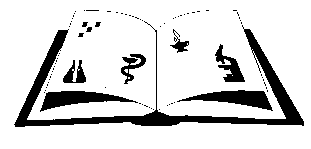 Žiro račun: 2411006-1100020394                Matični broj: 3875865                      OIB: 42369583179Ante Šupuka bb (p.p. 75), 22000 Šibenik  Centrala: 022/331-253; 312-550 Fax: 022/331-024ŠIFRA ŠKOLE U MINISTARSTVU: 15-081-504e-mail: ured@ss-medicinska-si.skole.hr web: www.ss-medicinska-si.skole.hr